Judicial Merit Selection CommissionSen. Glenn F. McConnell, Chairman									Jane O. Shuler, Chief CounselRep. F.G. Delleney, Jr., V-Chairman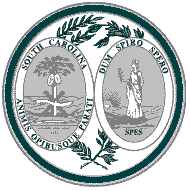 Sen. Robert Ford										Bradley S. WrightJohn P. Freeman										Patrick G. DennisJohn Davis Harrell										Bonnie B. GoldsmithSen. John M. “Jake” Knotts, Jr.									Andrew T. Fiffick, IVAmy Johnson McLester									House of Representatives CounselH. Donald Sellers					            Post Office Box 142			J.J. GentryRep. Alan D. Clemmons				  Columbia, South Carolina 29202		E. Katherine WellsRep. David J. Mack, III				               (803) 212-6623			Senate CounselM E D I A  R E L E A S EJuly 17, 2009The Judicial Merit Selection Commission is currently accepting applications for the following judicial office.  The term of office currently held by the Honorable Ellis B. Drew, Jr., Master-in-Equity of Anderson County and Oconee County, will expire June 30, 2010.Regarding only this seat, the Commission will not accept applications after Noon on Monday, August 17, 2009.In order to receive application materials, a prospective candidate must notify the Commission in writing of his or her intent to apply.  Correspondence and questions may be directed to the Judicial Merit Selection Commission as follows:Jane O. Shuler, Chief CounselPost Office Box 142Columbia, South Carolina 29202(803) 212-6629For further information about the Judicial Merit Selection Commission and the judicial screening process, you may access the website at .